Ensure the most current form is submitted.  Refer to EMACS Forms/Procedures website.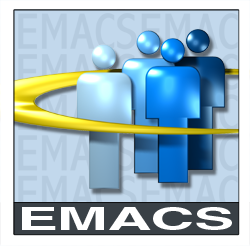 WORK PERFORMANCE EVALUATION (WPE)DISTRIBUTION:  Original – EMACS-HR					Work Performance Evaluation cannot be processed unless all signatures are presentRev. 6/27/2019															Work_Performance_Evaluation_(WPE), Customer ServiceService FIRST: Core CompetenciesFriendly, Interested, Responsive, Service-oriented, TrustworthyRev. 07/01/06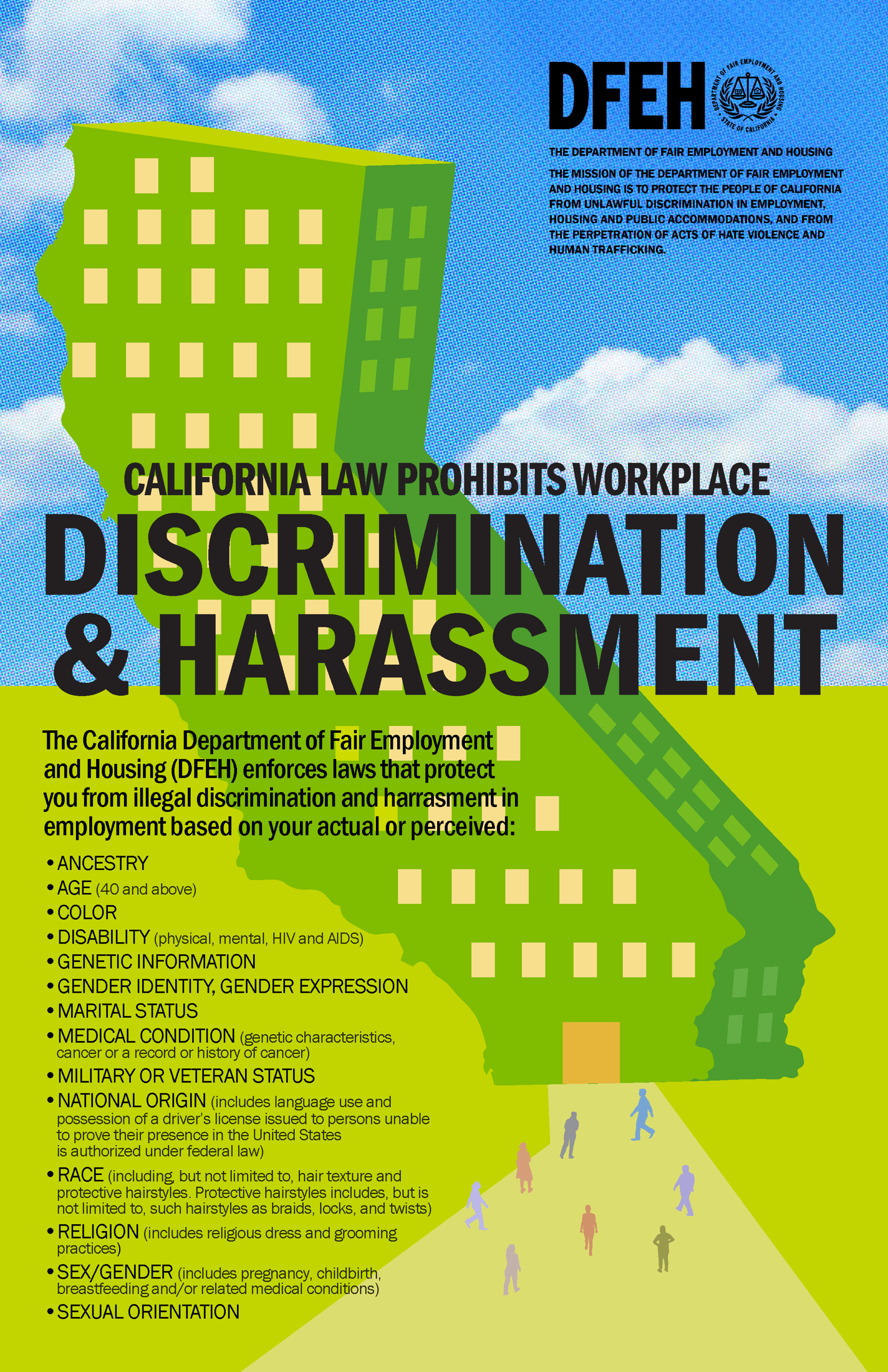 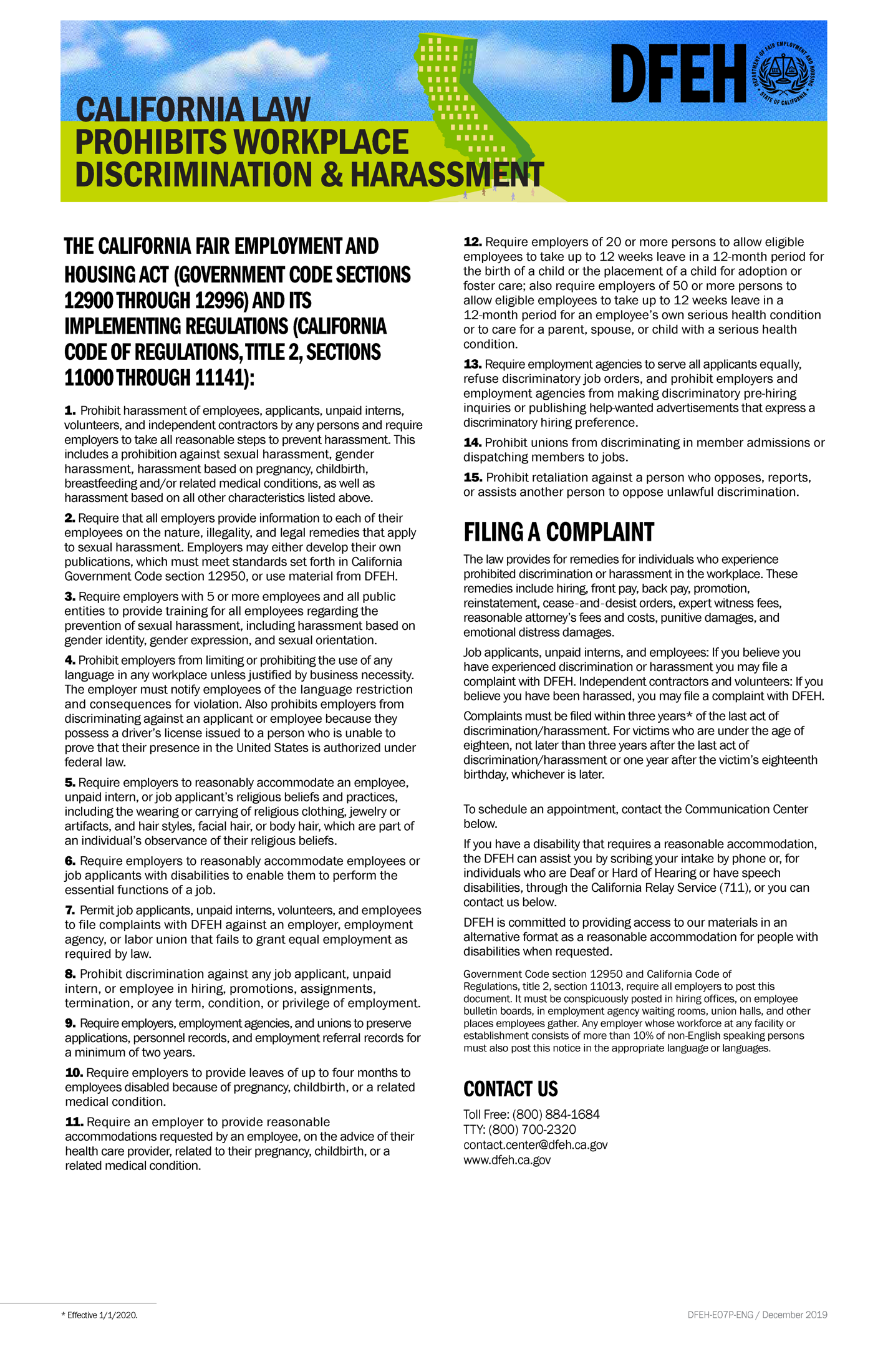 Must print in Blue or Black inkMust print in Blue or Black inkMust print in Blue or Black inkMust print in Blue or Black inkMust print in Blue or Black inkMust print in Blue or Black inkMust print in Blue or Black inkMust print in Blue or Black inkMust print in Blue or Black inkMust print in Blue or Black inkMust print in Blue or Black inkMust print in Blue or Black inkEmployee IDEmployee IDLast Name, First NameLast Name, First NameLast Name, First NameLast Name, First NameCA Driver’s License No.Auto InsuranceAuto InsuranceAuto InsuranceJob Status Due Date Yes     No Yes     No Yes     NoPosition No.Position No.Job CodeJob Code Title (job code and title must match)Job Code Title (job code and title must match)Job Code Title (job code and title must match)Job Code Title (job code and title must match)DepartmentDepartmentDepartmentDepartmentDepartment IDRating codes:      E =  Exceeds Job Standards      M  =  Meets Job Standards      B  =  Below Job Standards      U  =  UnsatisfactoryIn each box below, describe an important task, duty, and/or job-related problem area.  Evaluate job performance on each task, duty or job-related problem area with a rating code and give a justification of rating.  You are required to complete this WPE as it may impact the employee’s step advance.Rating codes:      E =  Exceeds Job Standards      M  =  Meets Job Standards      B  =  Below Job Standards      U  =  UnsatisfactoryIn each box below, describe an important task, duty, and/or job-related problem area.  Evaluate job performance on each task, duty or job-related problem area with a rating code and give a justification of rating.  You are required to complete this WPE as it may impact the employee’s step advance.Rating codes:      E =  Exceeds Job Standards      M  =  Meets Job Standards      B  =  Below Job Standards      U  =  UnsatisfactoryIn each box below, describe an important task, duty, and/or job-related problem area.  Evaluate job performance on each task, duty or job-related problem area with a rating code and give a justification of rating.  You are required to complete this WPE as it may impact the employee’s step advance.Rating codes:      E =  Exceeds Job Standards      M  =  Meets Job Standards      B  =  Below Job Standards      U  =  UnsatisfactoryIn each box below, describe an important task, duty, and/or job-related problem area.  Evaluate job performance on each task, duty or job-related problem area with a rating code and give a justification of rating.  You are required to complete this WPE as it may impact the employee’s step advance.Rating codes:      E =  Exceeds Job Standards      M  =  Meets Job Standards      B  =  Below Job Standards      U  =  UnsatisfactoryIn each box below, describe an important task, duty, and/or job-related problem area.  Evaluate job performance on each task, duty or job-related problem area with a rating code and give a justification of rating.  You are required to complete this WPE as it may impact the employee’s step advance.Rating codes:      E =  Exceeds Job Standards      M  =  Meets Job Standards      B  =  Below Job Standards      U  =  UnsatisfactoryIn each box below, describe an important task, duty, and/or job-related problem area.  Evaluate job performance on each task, duty or job-related problem area with a rating code and give a justification of rating.  You are required to complete this WPE as it may impact the employee’s step advance.Rating codes:      E =  Exceeds Job Standards      M  =  Meets Job Standards      B  =  Below Job Standards      U  =  UnsatisfactoryIn each box below, describe an important task, duty, and/or job-related problem area.  Evaluate job performance on each task, duty or job-related problem area with a rating code and give a justification of rating.  You are required to complete this WPE as it may impact the employee’s step advance.Rating codes:      E =  Exceeds Job Standards      M  =  Meets Job Standards      B  =  Below Job Standards      U  =  UnsatisfactoryIn each box below, describe an important task, duty, and/or job-related problem area.  Evaluate job performance on each task, duty or job-related problem area with a rating code and give a justification of rating.  You are required to complete this WPE as it may impact the employee’s step advance.Rating codes:      E =  Exceeds Job Standards      M  =  Meets Job Standards      B  =  Below Job Standards      U  =  UnsatisfactoryIn each box below, describe an important task, duty, and/or job-related problem area.  Evaluate job performance on each task, duty or job-related problem area with a rating code and give a justification of rating.  You are required to complete this WPE as it may impact the employee’s step advance.Rating codes:      E =  Exceeds Job Standards      M  =  Meets Job Standards      B  =  Below Job Standards      U  =  UnsatisfactoryIn each box below, describe an important task, duty, and/or job-related problem area.  Evaluate job performance on each task, duty or job-related problem area with a rating code and give a justification of rating.  You are required to complete this WPE as it may impact the employee’s step advance.Rating codes:      E =  Exceeds Job Standards      M  =  Meets Job Standards      B  =  Below Job Standards      U  =  UnsatisfactoryIn each box below, describe an important task, duty, and/or job-related problem area.  Evaluate job performance on each task, duty or job-related problem area with a rating code and give a justification of rating.  You are required to complete this WPE as it may impact the employee’s step advance.Rating codes:      E =  Exceeds Job Standards      M  =  Meets Job Standards      B  =  Below Job Standards      U  =  UnsatisfactoryIn each box below, describe an important task, duty, and/or job-related problem area.  Evaluate job performance on each task, duty or job-related problem area with a rating code and give a justification of rating.  You are required to complete this WPE as it may impact the employee’s step advance.Customer ServiceCustomer ServiceCustomer ServiceJUSTIFICATION:      JUSTIFICATION:      JUSTIFICATION:      JUSTIFICATION:      JUSTIFICATION:      JUSTIFICATION:      JUSTIFICATION:      JUSTIFICATION:      JUSTIFICATION:      JUSTIFICATION:      JUSTIFICATION:      JUSTIFICATION:      JUSTIFICATION:      JUSTIFICATION:      JUSTIFICATION:      JUSTIFICATION:      JUSTIFICATION:      JUSTIFICATION:      JUSTIFICATION:      JUSTIFICATION:      JUSTIFICATION:      JUSTIFICATION:      JUSTIFICATION:      JUSTIFICATION:      OVERALL EVALUATIONOVERALL EVALUATIONOVERALL EVALUATIONJUSTIFICATION:      JUSTIFICATION:      JUSTIFICATION:      JUSTIFICATION:      JUSTIFICATION:      JUSTIFICATION:      JUSTIFICATION:      JUSTIFICATION:      COMMENTS:      COMMENTS:      COMMENTS:      COMMENTS:      ActionI acknowledge receipt of a copy of the Policy Prohibiting Discrimination, Harassment and Retaliation and understand that I must comply with its contents.I acknowledge receipt of a copy of the Policy Prohibiting Discrimination, Harassment and Retaliation and understand that I must comply with its contents.I acknowledge receipt of a copy of the Policy Prohibiting Discrimination, Harassment and Retaliation and understand that I must comply with its contents.I acknowledge receipt of a copy of the Policy Prohibiting Discrimination, Harassment and Retaliation and understand that I must comply with its contents.I acknowledge receipt of a copy of the Policy Prohibiting Discrimination, Harassment and Retaliation and understand that I must comply with its contents.I acknowledge receipt of a copy of the Policy Prohibiting Discrimination, Harassment and Retaliation and understand that I must comply with its contents.I acknowledge receipt of a copy of the Policy Prohibiting Discrimination, Harassment and Retaliation and understand that I must comply with its contents.I acknowledge receipt of a copy of the Policy Prohibiting Discrimination, Harassment and Retaliation and understand that I must comply with its contents.I acknowledge receipt of a copy of the Policy Prohibiting Discrimination, Harassment and Retaliation and understand that I must comply with its contents.I acknowledge receipt of a copy of the Policy Prohibiting Discrimination, Harassment and Retaliation and understand that I must comply with its contents.Employee Print/Signature:Date:Date:The employee’s signature on this evaluation does not necessarily imply agreement.  The employee or reviewing official may file additional comments and/or a statement of disagreement that will become part of this evaluationThe employee’s signature on this evaluation does not necessarily imply agreement.  The employee or reviewing official may file additional comments and/or a statement of disagreement that will become part of this evaluationThe employee’s signature on this evaluation does not necessarily imply agreement.  The employee or reviewing official may file additional comments and/or a statement of disagreement that will become part of this evaluationThe employee’s signature on this evaluation does not necessarily imply agreement.  The employee or reviewing official may file additional comments and/or a statement of disagreement that will become part of this evaluationThe employee’s signature on this evaluation does not necessarily imply agreement.  The employee or reviewing official may file additional comments and/or a statement of disagreement that will become part of this evaluationThe employee’s signature on this evaluation does not necessarily imply agreement.  The employee or reviewing official may file additional comments and/or a statement of disagreement that will become part of this evaluationThe employee’s signature on this evaluation does not necessarily imply agreement.  The employee or reviewing official may file additional comments and/or a statement of disagreement that will become part of this evaluationThe employee’s signature on this evaluation does not necessarily imply agreement.  The employee or reviewing official may file additional comments and/or a statement of disagreement that will become part of this evaluationThe employee’s signature on this evaluation does not necessarily imply agreement.  The employee or reviewing official may file additional comments and/or a statement of disagreement that will become part of this evaluationThe employee’s signature on this evaluation does not necessarily imply agreement.  The employee or reviewing official may file additional comments and/or a statement of disagreement that will become part of this evaluationProbation Extension Date:      Probation Extension Date:      Employee Print/Signature:  Date:  Date:  Date:Supervisor Print/Signature:Supervisor Print/Signature:Date:Date:Reviewing Official Print/Signature:Reviewing Official Print/Signature:Date:Date:UnsatisfactoryBelow StandardsMeets StandardsExceeds StandardsFrequently discourteous, unfriendly, abrupt, rude and uncaring while disregarding customer service needs and maintaining an on-going posture of non-professionalism.Occasionally discourteous and/or plays “favorites” with customers, losing interest in all client needs, resulting in customers not being fully informed and served in keeping with Mission, Vision and Values of the County.Provides courteous treatment and appropriate levels of friendly service to all customers, while maintaining professional interest in a manner appropriate to the service situation, affording the customer full information and appropriate alternatives as consistent with the , Vision and Values of the County.Consistently keeps the most difficult of customers positive and happy, while following-up with all clients to ensure needs are addressed, including maintaining an in-depth knowledge of the organization to ensure referrals are made to appropriate service resources of other departments and agencies as well as providing insights and recommendations that emphasize and support the County’s Mission, Vision and Values and customer service strategies.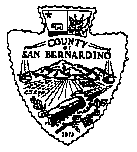 COUNTY OF SAN BERNARDINOPOLICY MANUALNo.  07-01PAGE  1	OF  4EFFECTIVE DATE	March 20, 2018POLICY PROHIBITING DISCRIMINATION, HARASSMENT AND RETALIATIONPOLICY PROHIBITING DISCRIMINATION, HARASSMENT AND RETALIATIONAPPROVEDROBERT LOVINGOODChair, Board of SupervisorsPOLICY STATEMENT AND PURPOSEThe County of San Bernardino (County) is committed to providing an environment free of discrimination, harassment, including sexual harassment, and retaliation.DEPARTMENTS AFFECTEDBoard of Supervisors, Elected Officials, all County Agencies and Departments, Board-Governed Special Districts, and Board-Governed Entities.POLICYThe County prohibits discrimination, harassment and retaliation by all persons involved in or related to the County’s business or operations, which includes, but is not limited to: any County elected official; any employee of the County, including supervisors, managers, and co-workers; applicants; contract employees; temporary agency employees; interns; volunteers; contractors; all persons providing services pursuant to a contract, including suppliers and customers; and all other persons with whom individuals come into contact while working. Conduct does not need to rise to the level of a violation of law in order to violate this Policy.The County prohibits and will not tolerate discrimination, harassment and/or retaliation on the basis of:RaceReligion (includes religious dress and grooming practices)ColorNational Origin (includes language use restrictions and possession of a driver's license issued pursuant to California Vehicle Code section 12801.9 [authorizing the DMV to issue a driver’s license to a person who is unable to prove that their presence in the United States is authorized under federal law])AncestryDisability (mental and physical, including HIV and AIDS, cancer and genetic characteristics)Medical Condition (genetic characteristics, cancer or a record or history of cancer)Genetic InformationMarital Status/Registered Domestic Partner StatusSex/Gender (includes pregnancy, childbirth, breastfeeding and/or related medical conditions)Gender Identity/Gender Expression/Sex Stereotype/Transgender (includes persons who are transitioning, have transitioned, or are perceived to be transitioning)Sexual OrientationAge (40 and above)Military and Veteran StatusAny other basis protected by applicable federal, state or local law or ordinance or regulation.These classes and/or categories are the “Protected Class(es)” covered under this Policy. For more information, visit www.dfeh.ca.gov/Employment.The County also prohibits and will not tolerate discrimination, harassment and retaliation based on the perception that an individual is a member of one or more of the Protected Classes, or is associated with a person who is or is perceived to be a member of one or more of the Protected Classes.POLICY STATEMENT AND PURPOSEThe County of San Bernardino (County) is committed to providing an environment free of discrimination, harassment, including sexual harassment, and retaliation.DEPARTMENTS AFFECTEDBoard of Supervisors, Elected Officials, all County Agencies and Departments, Board-Governed Special Districts, and Board-Governed Entities.POLICYThe County prohibits discrimination, harassment and retaliation by all persons involved in or related to the County’s business or operations, which includes, but is not limited to: any County elected official; any employee of the County, including supervisors, managers, and co-workers; applicants; contract employees; temporary agency employees; interns; volunteers; contractors; all persons providing services pursuant to a contract, including suppliers and customers; and all other persons with whom individuals come into contact while working. Conduct does not need to rise to the level of a violation of law in order to violate this Policy.The County prohibits and will not tolerate discrimination, harassment and/or retaliation on the basis of:RaceReligion (includes religious dress and grooming practices)ColorNational Origin (includes language use restrictions and possession of a driver's license issued pursuant to California Vehicle Code section 12801.9 [authorizing the DMV to issue a driver’s license to a person who is unable to prove that their presence in the United States is authorized under federal law])AncestryDisability (mental and physical, including HIV and AIDS, cancer and genetic characteristics)Medical Condition (genetic characteristics, cancer or a record or history of cancer)Genetic InformationMarital Status/Registered Domestic Partner StatusSex/Gender (includes pregnancy, childbirth, breastfeeding and/or related medical conditions)Gender Identity/Gender Expression/Sex Stereotype/Transgender (includes persons who are transitioning, have transitioned, or are perceived to be transitioning)Sexual OrientationAge (40 and above)Military and Veteran StatusAny other basis protected by applicable federal, state or local law or ordinance or regulation.These classes and/or categories are the “Protected Class(es)” covered under this Policy. For more information, visit www.dfeh.ca.gov/Employment.The County also prohibits and will not tolerate discrimination, harassment and retaliation based on the perception that an individual is a member of one or more of the Protected Classes, or is associated with a person who is or is perceived to be a member of one or more of the Protected Classes.POLICY STATEMENT AND PURPOSEThe County of San Bernardino (County) is committed to providing an environment free of discrimination, harassment, including sexual harassment, and retaliation.DEPARTMENTS AFFECTEDBoard of Supervisors, Elected Officials, all County Agencies and Departments, Board-Governed Special Districts, and Board-Governed Entities.POLICYThe County prohibits discrimination, harassment and retaliation by all persons involved in or related to the County’s business or operations, which includes, but is not limited to: any County elected official; any employee of the County, including supervisors, managers, and co-workers; applicants; contract employees; temporary agency employees; interns; volunteers; contractors; all persons providing services pursuant to a contract, including suppliers and customers; and all other persons with whom individuals come into contact while working. Conduct does not need to rise to the level of a violation of law in order to violate this Policy.The County prohibits and will not tolerate discrimination, harassment and/or retaliation on the basis of:RaceReligion (includes religious dress and grooming practices)ColorNational Origin (includes language use restrictions and possession of a driver's license issued pursuant to California Vehicle Code section 12801.9 [authorizing the DMV to issue a driver’s license to a person who is unable to prove that their presence in the United States is authorized under federal law])AncestryDisability (mental and physical, including HIV and AIDS, cancer and genetic characteristics)Medical Condition (genetic characteristics, cancer or a record or history of cancer)Genetic InformationMarital Status/Registered Domestic Partner StatusSex/Gender (includes pregnancy, childbirth, breastfeeding and/or related medical conditions)Gender Identity/Gender Expression/Sex Stereotype/Transgender (includes persons who are transitioning, have transitioned, or are perceived to be transitioning)Sexual OrientationAge (40 and above)Military and Veteran StatusAny other basis protected by applicable federal, state or local law or ordinance or regulation.These classes and/or categories are the “Protected Class(es)” covered under this Policy. For more information, visit www.dfeh.ca.gov/Employment.The County also prohibits and will not tolerate discrimination, harassment and retaliation based on the perception that an individual is a member of one or more of the Protected Classes, or is associated with a person who is or is perceived to be a member of one or more of the Protected Classes.COUNTYOF SAN BERNARDINOPOLICY MANUALNo.  07-01PAGE	2  OF  4EFFECTIVE DATE	March 20, 2018The County also prohibits and will not tolerate retaliation against individuals who raise complaints of discrimination or harassment or who participate in workplace investigations, hearings, or other proceedings regarding a complaint under this Policy.DISCRIMINATION PROHIBITEDThe County prohibits discrimination against any employee, job applicant or unpaid intern in hiring, training, promotions, assignments, termination, or any other term, condition, or privilege of employment on the basis of a Protected Class.Discrimination can also include failing to reasonably accommodate qualified individuals with disabilities or an individual’s religious beliefs and practices (including the wearing or carrying of religious clothing, jewelry or artifacts, and hair styles, facial hair, or body hair, which are part of an individual’s observance of their religious beliefs) where the accommodation does not pose an undue hardship. Individuals needing an accommodation should contact their immediate supervisor or Human Resources Officer and discuss their need(s). The County will engage in an interactive process to identify possible accommodations. Absent undue hardship, the County will reasonably accommodate employees and applicants with disabilities to enable them to perform the essential functions of a job and will reasonably accommodate the religious beliefs and practices of an employee, applicant and unpaid intern.Pay discrimination between employees of the opposite sex or between employees of another race or ethnicity performing substantially similar work, as defined by the California Fair Pay Act and federal law, is also prohibited. Pay differentials, however, may be valid in certain situations as defined by law. Employees will not be retaliated against for inquiring about or discussing wages.PROHIBITED HARASSMENT, INCLUDING SEXUAL HARASSMENTThe County prohibits harassment against any employee, job applicant, unpaid intern, volunteer, contractor and any other person providing services to the County pursuant to a contract.Prohibited harassment is not just sexual harassment but harassment based on any Protected Class.Prohibited harassment may be made in general or directed to an individual, or a group of people. Prohibited harassment may occur regardless of whether the behavior was intended to harass. Harassing behavior is unacceptable in the workplace as in all other work-related settings, such as business trips and business-related social events.Forms of prohibited harassment include, but are not limited to, the following:Verbal Harassment - derogatory jokes or comments, epithets or slurs; unwanted sexual advances, invitations, comments, posts or messages; derogatory or graphic comments; sexually degrading words; suggestive or obscene messages, notes or invitations; repeated romantic overtures, sexual jokes and comments or prying into one’s personal affairs.Physical Harassment - assault; impeding or blocking movement; following/stalking; unwelcome touching or any physical interference with normal work or movement when directed at an individual.Visual Harassment - derogatory, prejudicial, stereotypical, sexually-oriented or suggestive or otherwise offensive text or email messages, web pages, screen savers and other computer images, online communications, social  media tags and  postings, posters, photographs, pictures, cartoons, notes, notices, bulletins or drawings and gestures; displaying sexually suggestive objects; staring or leering; or communication via electronic media of any type that includes any conduct that is prohibited by any state and/or federal law or by County Policy.Sexual Harassment - Sexual harassment is a form of discrimination based on sex/gender (includingThe County also prohibits and will not tolerate retaliation against individuals who raise complaints of discrimination or harassment or who participate in workplace investigations, hearings, or other proceedings regarding a complaint under this Policy.DISCRIMINATION PROHIBITEDThe County prohibits discrimination against any employee, job applicant or unpaid intern in hiring, training, promotions, assignments, termination, or any other term, condition, or privilege of employment on the basis of a Protected Class.Discrimination can also include failing to reasonably accommodate qualified individuals with disabilities or an individual’s religious beliefs and practices (including the wearing or carrying of religious clothing, jewelry or artifacts, and hair styles, facial hair, or body hair, which are part of an individual’s observance of their religious beliefs) where the accommodation does not pose an undue hardship. Individuals needing an accommodation should contact their immediate supervisor or Human Resources Officer and discuss their need(s). The County will engage in an interactive process to identify possible accommodations. Absent undue hardship, the County will reasonably accommodate employees and applicants with disabilities to enable them to perform the essential functions of a job and will reasonably accommodate the religious beliefs and practices of an employee, applicant and unpaid intern.Pay discrimination between employees of the opposite sex or between employees of another race or ethnicity performing substantially similar work, as defined by the California Fair Pay Act and federal law, is also prohibited. Pay differentials, however, may be valid in certain situations as defined by law. Employees will not be retaliated against for inquiring about or discussing wages.PROHIBITED HARASSMENT, INCLUDING SEXUAL HARASSMENTThe County prohibits harassment against any employee, job applicant, unpaid intern, volunteer, contractor and any other person providing services to the County pursuant to a contract.Prohibited harassment is not just sexual harassment but harassment based on any Protected Class.Prohibited harassment may be made in general or directed to an individual, or a group of people. Prohibited harassment may occur regardless of whether the behavior was intended to harass. Harassing behavior is unacceptable in the workplace as in all other work-related settings, such as business trips and business-related social events.Forms of prohibited harassment include, but are not limited to, the following:Verbal Harassment - derogatory jokes or comments, epithets or slurs; unwanted sexual advances, invitations, comments, posts or messages; derogatory or graphic comments; sexually degrading words; suggestive or obscene messages, notes or invitations; repeated romantic overtures, sexual jokes and comments or prying into one’s personal affairs.Physical Harassment - assault; impeding or blocking movement; following/stalking; unwelcome touching or any physical interference with normal work or movement when directed at an individual.Visual Harassment - derogatory, prejudicial, stereotypical, sexually-oriented or suggestive or otherwise offensive text or email messages, web pages, screen savers and other computer images, online communications, social  media tags and  postings, posters, photographs, pictures, cartoons, notes, notices, bulletins or drawings and gestures; displaying sexually suggestive objects; staring or leering; or communication via electronic media of any type that includes any conduct that is prohibited by any state and/or federal law or by County Policy.Sexual Harassment - Sexual harassment is a form of discrimination based on sex/gender (includingCOUNTYOF SAN BERNARDINOPOLICY MANUALNo.  07-01PAGE	3  OF  4EFFECTIVE DATE	March 20, 2018pregnancy, childbirth, or related medical conditions), gender identity, gender expression, or sexual orientation. Sexual harassment includes verbal, physical and visual harassment, as well as unwanted sexual advances. Individuals of any gender can be the target of sexual harassment. Sexual harassment does not have to be motivated by sexual desire to be unlawful or to violate this Policy. For example, hostile acts toward an employee because of his/her gender can amount to sexual harassment, regardless of whether the treatment is motivated by any sexual desire. Sexual harassment may involve harassment of a person of the same gender as the harasser, regardless of either person’s sexual orientation or gender identity.There are two types of Sexual Harassment:“Quid Pro Quo” sexual harassment is when someone conditions a job, promotion, or other work benefit on your submission to sexual advances or other conduct based on sex.“Hostile Work Environment” sexual harassment occurs when unwelcome comments or conduct based on sex unreasonably interfere with your work performance or create an intimidating, hostile, or offensive work environment. You may experience sexual harassment even if the offensive conduct was not aimed directly at you.COMPLAINT PROCESS AND REMEDIAL ACTIONAnyone who believes they have been the subject of, becomes aware of, or observed discrimination, harassment, retaliation or other prohibited conduct, should report or make a complaint (either orally or in writing) to their supervisor, the supervisor of the offending party, a representative from the County’s Equal Employment Opportunity (EEO) Office or to a Human Resources Officer as soon as possible after the incident. Individuals may bring their report or complaint to any of these individuals. Employees are not required to confront or approach the person who is discriminating against, harassing or retaliating against them. The County’s EEO Office can be reached at 1-909-387-5582 (or, TDD 7-1-1). Human Resources Officers can be reached by calling the County’s Employee Relations Division at 1-909-387- 5564 (or, TDD 7-1-1). For more information, visit www.sbcounty.gov/hr.Individuals who believe they have been discriminated against or harassed, have been retaliated against for resisting or complaining about discrimination or harassment or for participating in an investigation may also file a complaint with the Federal Equal Employment Opportunity Commission (EEOC) and the California Department of Fair Employment and Housing (DFEH). The EEOC and DFEH investigate and prosecute complaints of prohibited discrimination, harassment, and retaliation in employment. The nearest EEOC office can be found by calling 1-800-669-4000 (or, TTY, 1-800-669-6820). For more information about the EEOC, visit www.eeoc.gov. The nearest DFEH office can be found by calling 1- 800-884-1684 (or, TTY, 1-800-700-2320). For more information about the DFEH, visit  www.dfeh.ca.gov.When the County receives allegations of misconduct, it will immediately undertake a fair, timely, thorough and objective investigation of the allegations that provides all parties appropriate due process. The County will reach reasonable conclusions based on the evidence collected.The County will maintain confidentiality to the extent possible and consistent with the rights of employees under the County’s Personnel Rules and relevant laws. However, the County cannot promise complete confidentiality. The County’s duty to investigate and take corrective action may require the disclosure of information to individuals with a need to know.Complaints will be:Responded to in a timely manner;Kept confidential to the extent possible;Investigated impartially by qualified personnel in a timely manner;Documented and tracked for reasonable progress;pregnancy, childbirth, or related medical conditions), gender identity, gender expression, or sexual orientation. Sexual harassment includes verbal, physical and visual harassment, as well as unwanted sexual advances. Individuals of any gender can be the target of sexual harassment. Sexual harassment does not have to be motivated by sexual desire to be unlawful or to violate this Policy. For example, hostile acts toward an employee because of his/her gender can amount to sexual harassment, regardless of whether the treatment is motivated by any sexual desire. Sexual harassment may involve harassment of a person of the same gender as the harasser, regardless of either person’s sexual orientation or gender identity.There are two types of Sexual Harassment:“Quid Pro Quo” sexual harassment is when someone conditions a job, promotion, or other work benefit on your submission to sexual advances or other conduct based on sex.“Hostile Work Environment” sexual harassment occurs when unwelcome comments or conduct based on sex unreasonably interfere with your work performance or create an intimidating, hostile, or offensive work environment. You may experience sexual harassment even if the offensive conduct was not aimed directly at you.COMPLAINT PROCESS AND REMEDIAL ACTIONAnyone who believes they have been the subject of, becomes aware of, or observed discrimination, harassment, retaliation or other prohibited conduct, should report or make a complaint (either orally or in writing) to their supervisor, the supervisor of the offending party, a representative from the County’s Equal Employment Opportunity (EEO) Office or to a Human Resources Officer as soon as possible after the incident. Individuals may bring their report or complaint to any of these individuals. Employees are not required to confront or approach the person who is discriminating against, harassing or retaliating against them. The County’s EEO Office can be reached at 1-909-387-5582 (or, TDD 7-1-1). Human Resources Officers can be reached by calling the County’s Employee Relations Division at 1-909-387- 5564 (or, TDD 7-1-1). For more information, visit www.sbcounty.gov/hr.Individuals who believe they have been discriminated against or harassed, have been retaliated against for resisting or complaining about discrimination or harassment or for participating in an investigation may also file a complaint with the Federal Equal Employment Opportunity Commission (EEOC) and the California Department of Fair Employment and Housing (DFEH). The EEOC and DFEH investigate and prosecute complaints of prohibited discrimination, harassment, and retaliation in employment. The nearest EEOC office can be found by calling 1-800-669-4000 (or, TTY, 1-800-669-6820). For more information about the EEOC, visit www.eeoc.gov. The nearest DFEH office can be found by calling 1- 800-884-1684 (or, TTY, 1-800-700-2320). For more information about the DFEH, visit  www.dfeh.ca.gov.When the County receives allegations of misconduct, it will immediately undertake a fair, timely, thorough and objective investigation of the allegations that provides all parties appropriate due process. The County will reach reasonable conclusions based on the evidence collected.The County will maintain confidentiality to the extent possible and consistent with the rights of employees under the County’s Personnel Rules and relevant laws. However, the County cannot promise complete confidentiality. The County’s duty to investigate and take corrective action may require the disclosure of information to individuals with a need to know.Complaints will be:Responded to in a timely manner;Kept confidential to the extent possible;Investigated impartially by qualified personnel in a timely manner;Documented and tracked for reasonable progress;COUNTYOF SAN BERNARDINOPOLICY MANUALNo.  07-01PAGE	4  OF  4EFFECTIVE DATE	March 20, 2018Given appropriate options for remedial action and resolution; andClosed in a timely mannerThe County prohibits behavior that is or may be perceived as discriminatory, harassing and/or retaliatory. If the County determines that harassment, discrimination or retaliation or other prohibited conduct occurred, appropriate and effective correction and remedial action will be taken. The County will also take appropriate action to deter future misconduct.Any employee determined by the County to be responsible for discrimination, harassment, retaliation or other prohibited misconduct will be subject to appropriate disciplinary action, up to, and including termination of employment. Employees who engage in unlawful harassment can be held personally liable for the misconduct.SUPERVISOR/MANAGER RESPONSIBILITYSupervisors and managers who are aware of or receive complaints of discrimination, harassment, and/or retaliation, even if the occurrence is not directly within their line of supervision or responsibility, must immediately report such conduct or complaint to the Human Resources Officer assigned to their department or any representative of the County’s EEO Office so the County can try to resolve the complaint.TRAINING OF SUPERVISORS/MANAGERS AND ELECTED OFFICIALSAll supervisors, managers, elected officials or other persons with supervisory authority will receive and must complete mandatory harassment prevention training as required by California law.RETALIATION PROHIBITEDThe County will not retaliate against anyone who reports an alleged violation of this Policy, files or assists another with a complaint under this Policy, causes information to be provided, participates (as witnesses or the accused) in an investigation, hearing or other proceeding regarding a complaint under this Policy or otherwise opposes discrimination, harassment or retaliation. The County will not retaliate against anyone who requests a reasonable accommodation and will not knowingly tolerate or permit retaliation by elected officials, management, employees or co-workers.LEAD DEPARTMENTHuman ResourcesAPPROVAL HISTORYAdopted June 7, 1994 (Item Number 71);Amended January 26, 1999 (Item Number 11); December 16, 2003 (Item Number 104); August 30,2005 (Item Number 113); March 20, 2018 (Item Number 22)REVIEW DATESMARCH 2023Given appropriate options for remedial action and resolution; andClosed in a timely mannerThe County prohibits behavior that is or may be perceived as discriminatory, harassing and/or retaliatory. If the County determines that harassment, discrimination or retaliation or other prohibited conduct occurred, appropriate and effective correction and remedial action will be taken. The County will also take appropriate action to deter future misconduct.Any employee determined by the County to be responsible for discrimination, harassment, retaliation or other prohibited misconduct will be subject to appropriate disciplinary action, up to, and including termination of employment. Employees who engage in unlawful harassment can be held personally liable for the misconduct.SUPERVISOR/MANAGER RESPONSIBILITYSupervisors and managers who are aware of or receive complaints of discrimination, harassment, and/or retaliation, even if the occurrence is not directly within their line of supervision or responsibility, must immediately report such conduct or complaint to the Human Resources Officer assigned to their department or any representative of the County’s EEO Office so the County can try to resolve the complaint.TRAINING OF SUPERVISORS/MANAGERS AND ELECTED OFFICIALSAll supervisors, managers, elected officials or other persons with supervisory authority will receive and must complete mandatory harassment prevention training as required by California law.RETALIATION PROHIBITEDThe County will not retaliate against anyone who reports an alleged violation of this Policy, files or assists another with a complaint under this Policy, causes information to be provided, participates (as witnesses or the accused) in an investigation, hearing or other proceeding regarding a complaint under this Policy or otherwise opposes discrimination, harassment or retaliation. The County will not retaliate against anyone who requests a reasonable accommodation and will not knowingly tolerate or permit retaliation by elected officials, management, employees or co-workers.LEAD DEPARTMENTHuman ResourcesAPPROVAL HISTORYAdopted June 7, 1994 (Item Number 71);Amended January 26, 1999 (Item Number 11); December 16, 2003 (Item Number 104); August 30,2005 (Item Number 113); March 20, 2018 (Item Number 22)REVIEW DATESMARCH 2023